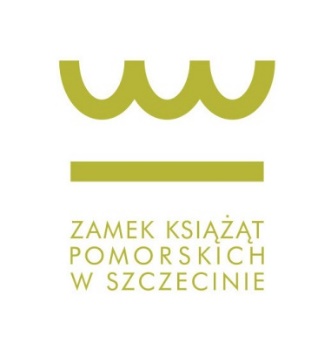 formularz ofertowy..................................................../pieczęć lub nazwa Wykonawcy/	OFERTA WYKONAWCY W RAMACH SZACOWANIA WARTOŚCI ZAMÓWIENIAWykonawca Pełna nazwa Wykonawcy:………..............................................................................................................Adres siedziby Wykonawcy:Ulica: .........................................................Kod, miejscowość: ....................................................Nr telefonu:….............................................................................................................................Nr faksu:     .....................................................................................................................................E-mail:      ……………………………………….…………………………………………………………..…..…KRS/CEIDG        ………………………………… NIP/PESEL      …………………………………………….(w zależności od podmiotu: KRS/CEiDG, NIP/PESEL)w odpowiedzi na zaproszenie do złożenia oferty w ramach szacowania wartości zamówienia na:sprawdzenie i weryfikację wielobranżowej dokumentacji projektowej związanej z wystąpieniem robót dodatkowych, zmian wprowadzonych przez Nadzór Autorski oraz zmian wynikłych z otrzymanych postanowień, decyzji lub innych rozstrzygnięć administracyjnych, podczas prowadzenia robót budowlanych pod kątem jej prawidłowości w odniesieniu do pierwotnej dokumentacji projektowej (branża drogowa, konstrukcyjna, architektoniczna, zieleni, elektryczna, teletechniczna, sanitarna) związanej z wykonaniem prac projektowych i robót budowlanych w formule „Zaprojektuj i Wybuduj” oraz wykonaniem robót budowlanych w formule „Wybuduj” dla zadania pn.: Kompleksowe zagospodarowanie tarasów oraz odbudowa skrzydła północnego Zamku Książąt Pomorskich w Szczecinie.oferujemy cenę za wykonanie przedmiotu zamówienia: w wysokości: …………….. zł brutto (słownie: ………………..złotych 00/100), wartość netto: …………. zł (słownie: ……………. 00/100) podatek Vat w wysokości ………….. zł (słownie: ……………….. złotych 00/100), składające się z następujących części: za wykonanie Zakresu 1 z Etapu  I – wynagrodzenie brutto w wysokości…………. zł brutto (słownie: …………………. złotych 00/100), wartość netto: ………………. zł (słownie: ………….. 00/100), podatek Vat w wysokości: ………… zł (słownie: …………………. złotych 00/100);za wykonanie Zakresu 2 z Etapu I – wynagrodzenie brutto w wysokości…………. zł brutto (słownie: …………………. złotych 00/100), wartość netto: ………………. zł (słownie: ………….. 00/100), podatek Vat w wysokości: ………… zł (słownie: …………………. złotych 00/100);za wykonanie Zakresu 1 z Etapu II – wynagrodzenie brutto w wysokości…………. zł brutto (słownie: …………………. złotych 00/100), wartość netto: ………………. zł (słownie: ………….. 00/100), podatek Vat w wysokości: ………… zł (słownie: …………………. złotych 00/100);za wykonanie Zakresu 2 z Etapu II – wynagrodzenie brutto w wysokości…………. zł brutto (słownie: …………………. złotych 00/100), wartość netto: ………………. zł (słownie: ………….. 00/100), podatek Vat w wysokości: ………… zł (słownie: …………………. złotych 00/100). 							................................................................							(podpis osoby / osób wskazanych w dokumencie,							uprawnionej / uprawnionych)